 Многофункциональное дидактическое пособие –Лепбук «Весёлая математика для всех»Автор:Погорельская Алёна Александровна,воспитатель МБДОУ № 167Данное дидактическое средство предназначено для ознакомления детей 5 -7 лет с  удивительным миром математики. Пособие можно использовать в непосредственно образовательной деятельности и в свободной деятельности детей.Деятельность может быть организована в группах, парах, индивидуально в форме дидактических игр, викторин, бесед, сюжетно-ролевых игр.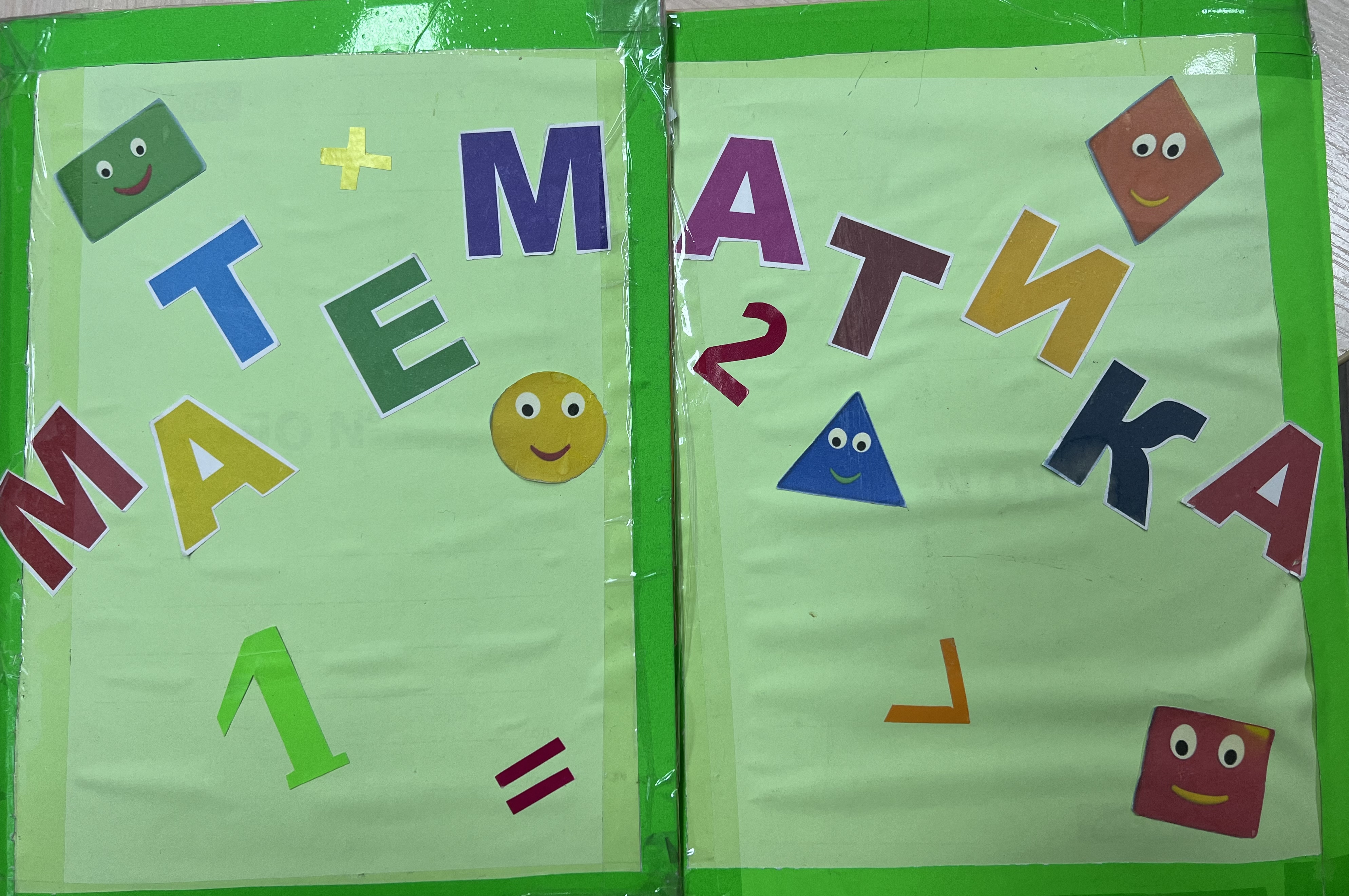 Пособие представляет картонную  папку- раскладушку из четырёх секций с карманами. В кармашках – разные дидактические игры, геометрические фигуры, картинки, раскраски, задачи, задания по математике.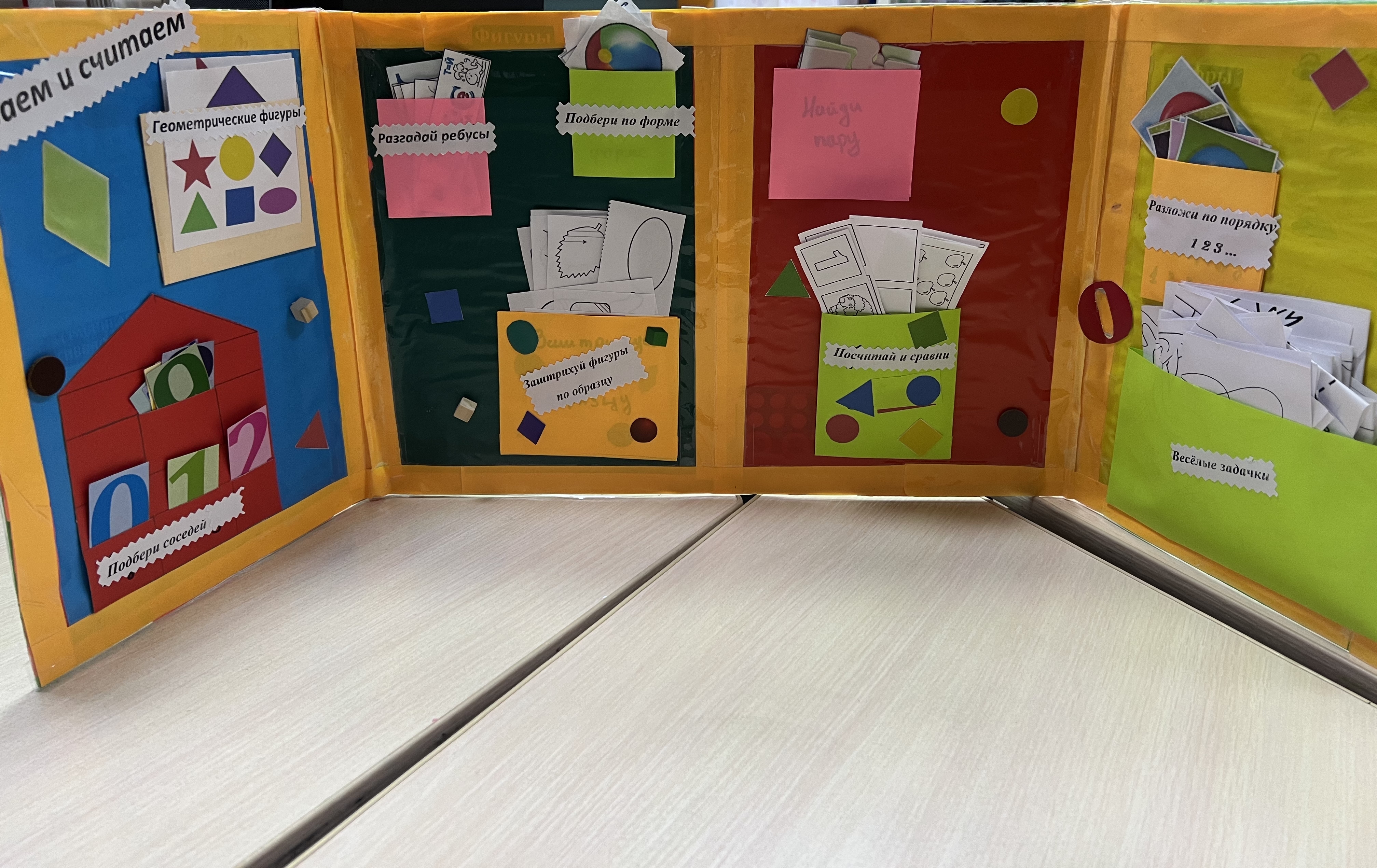 Во внутренней стороне лепбукана одной стороне располагается домик в который можно поселить соседей одного из чисел, и геометрические фигуры, на другой –  различные дидактические игры. 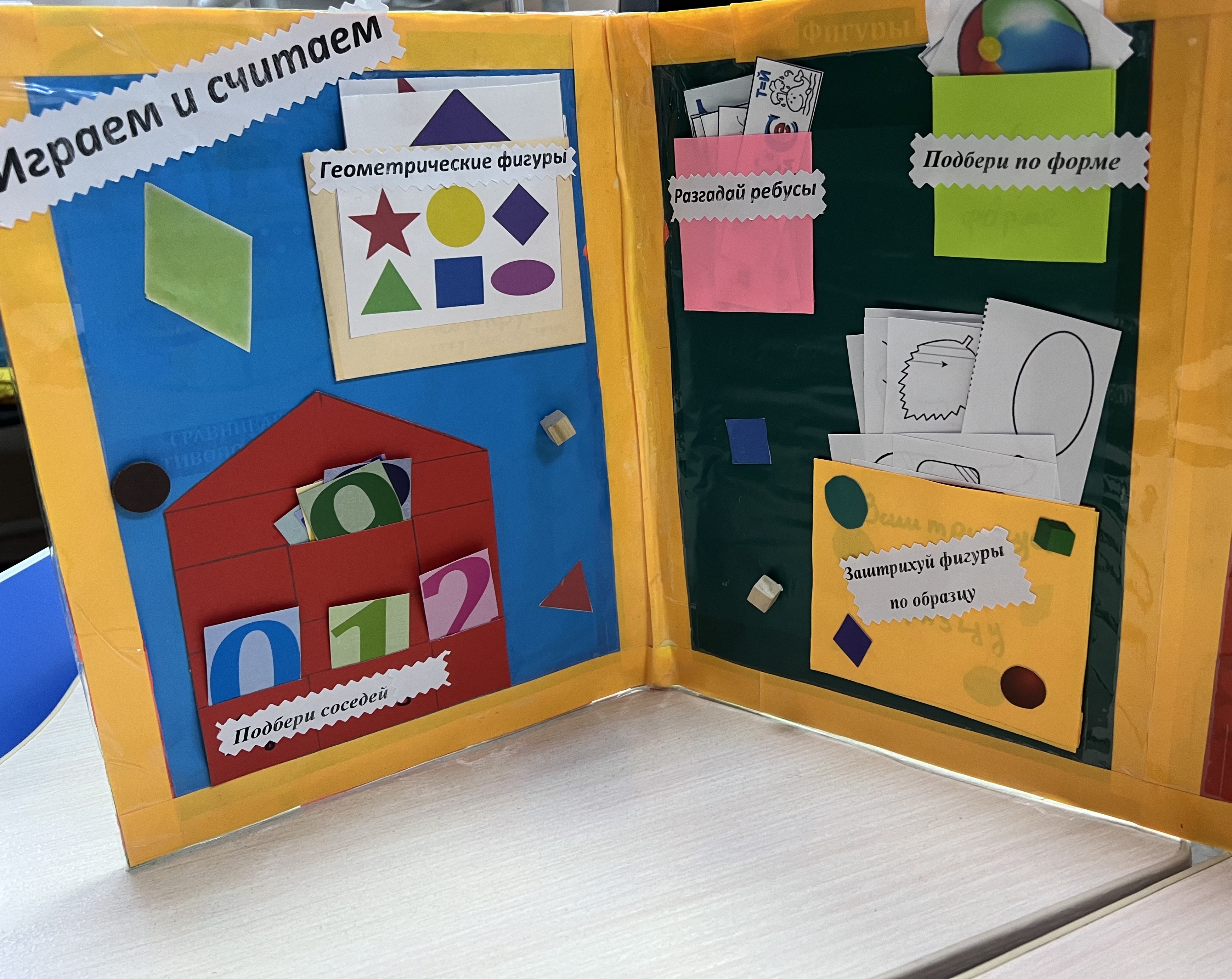 В карманах внутри лепбука находятся  различные пазлы, лабиринты, раскраски, стихи и загадки по математике. Задачи, которые можно решать в группе и взять домой.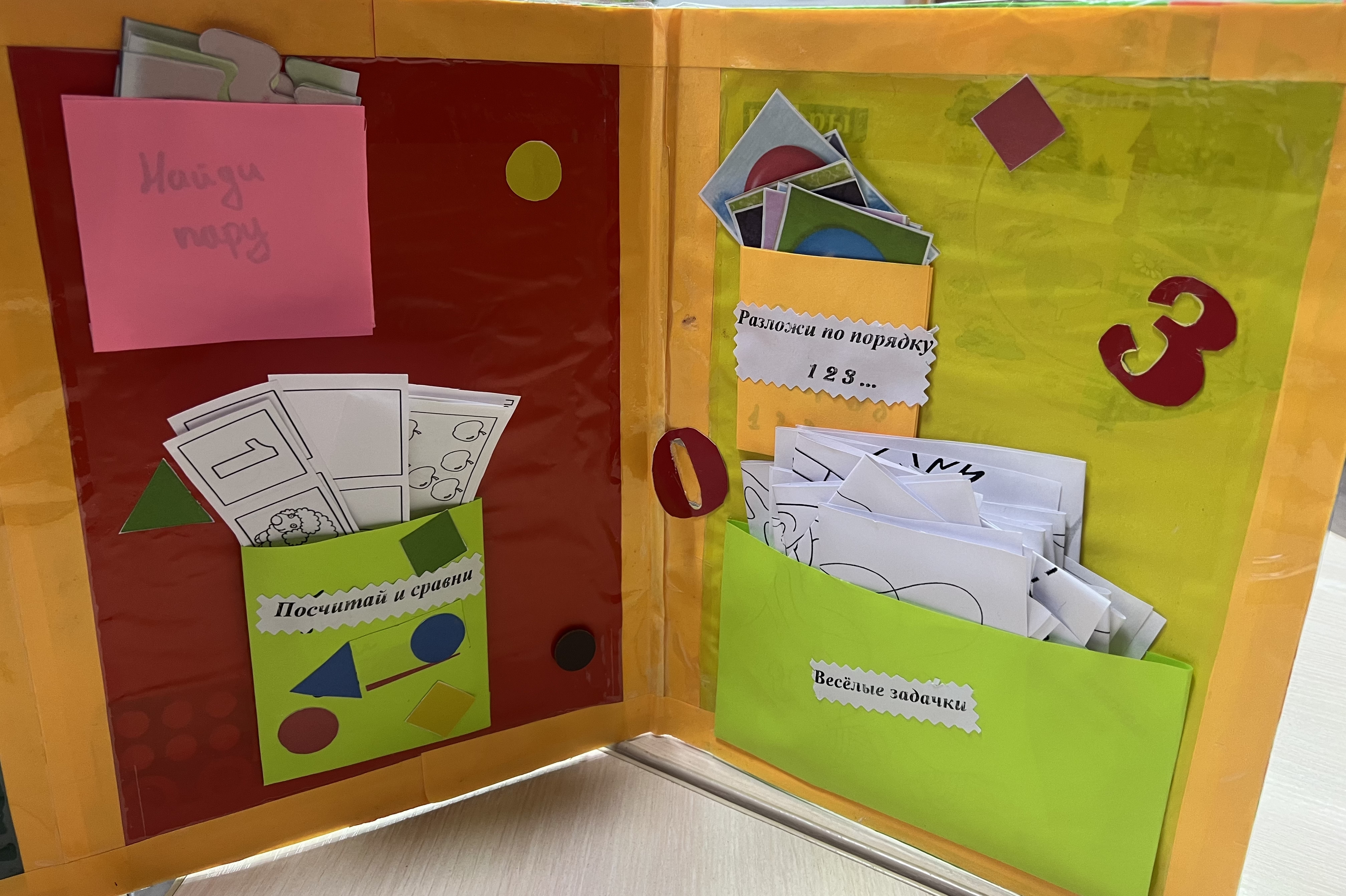 